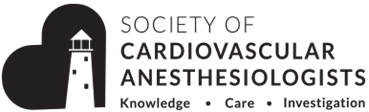 NEWS FROM THE ONLINE EDUCATION SUB-COMMITTEEPOSTED NOVEMBER 2023Summary of Group Meeting 1 - Date:  6/23/23Review of usage metrics, financials and SCA University design improvementsReview of upcoming contentReleased Non-OR Thoracic and STS Database courses Cardiac Transplant still being completedQSL quality lectures will follow up Professional Development (Member engagement committee and WICTA)Will follow upARC: Phase I of Board review course will be released in JulyVeritas team obtaining copyright permission ACCME Requirement of SCA University Needs Assessment creationTask force assignedSummary of Group Meeting 2 Date:  8/28/2023Review of course usage metrics, financials and SCA University design improvementsDiscussed revisiting single sign on Improving the VAM emails to read SCA UniversityReview of upcoming contentCardiac Transplant still being completedQSL quality lectures will follow up Professional Development (Member engagement committee and WICTA)Three professional development webinars for trainees were approvedProfessional Development webinars to be available in SCA UniversityARC: Phase I of Board review course was released To date, copyrights have costed $28,643 with more to comeOver 700 individuals enrolled ACCME Requirement of SCA University Needs Assessment creationTask force assigned and work delegatedPlan to finish in NovemberDivision of dutiesNeeds Assessment TeamClinical Update ChampionsSCA University Repository ManagementCommunication StrategyMetrics of Success (Engagement, demographics and financial)Longitudinal EngagementCOLLABORATIONWICTA and Member Engagement Committee:  Professional Development WebinarsACHD Special Interest Group:  SCA University Clinical UpdateOpioid Free Anesthesia Working Group:  SCA University Clinical UpdateQSL Committee:  Quarterly WebinarBlood Conservation Working Group:  Quarterly PodcastFUTURE PROJECTSDevelopment of a live webinar series for the SCA with the SPC to ensure longitudinal learning that complements the SCA’s in person educational opportunities.POSTED JUNE 2023Summary of Group Meeting 1 - Date:  11/15/2022Usage metrics for LMS:  Active courses - 14Active users - 3316Course completions - 72 Sign in users: 1058Clinical UpdatesERACSFinal stages of production:  Dr. Bora is the OESC member project managerTransplantation Four topics chosen, following up for speaker agreement.  Targeted completion of March Cardiac Anesthesia Board Review Course46 modules targeted. Obtaining copyright releaseTargeted Release of May 2023Member Engagement CommitteeFellow Development Webinars—3 per year are plannedProfessional DevelopmentWICTA SIG producing quarterly content.Online Content Faculty Toolkit completion and distributed to new speakersDr. Bollen has offered up his Cardiac Anatomy Document for posting on the LMSTask force to review document and provide feedbackDiscussion on adding Echo Corner from the newsletter into the LMS for Echo CMESummary of Group Meeting 2- Date:  2/1/2022Introduction of Nicole CranstonLMS metric reviewUpdates on the Cardiac Anesthesia Board Review CourseOver 90% of the modules submittedWaiting for copyright approvalPlanning May 2023 releaseQuarterly Blood Management PodcastBlood Management Subcommittee asking for a pause and revisiting later in the yearQuarterly QPSI Webinar/recorded contentNo further work from Amanda Rhee regarding her project plansBruce Bollen is working on the STS database updateProfessional Development sponsored by WITCAQuarterly program Plan to move current and previous videos from website to LMSClinical Updates:ERACS:  Recording complete and anticipated release in MarchTransplant:  Content selected and planning a release by MayNon-OR Anesthesia for Thoracic ProceduresContent and speakers being finalized Anticipated release of June/JulyMember Engagement CommitteeFellow Development ProgramOne Released, need to move to LMSWill ask the new ACHD SIG to consider a clinical updateCardiac Anatomy DocumentTask force reviewed and suggested some changesIn discussion with Dr. BollenNewsletter Committee Echo Corner on the LMSThe OESC would like to see it housed on the LMSNeed champions and work with Denise (Newsletter, LMS IT, and OSCE project managers to create course).Next meeting schedule for 4/10/2022COLLABORATIONWICTA-Professional Development SeriesMember Engagement Committee:  Fellow/Resident Professional development committeeTAS:  Clinical Update for Non-OR thoracic anesthesiaTransplant Committee:  Clinical UpdateACHD SIG:  Clinical UpdateQPSI:  Quality series and update on the STS databaseFUTURE PROJECTSPotential Development of multidisciplinary quarterly webinar series discussing approaches to patient management and technical perspectives.POSTED NOVEMBER 2022Summary of Group Meeting 1: 6/22/2022Introductions and mission/vision of the OESCLMS Implementation Challenges DiscussionReview of the SCA University future reporting metricsFinancial ReportProject Manager ReportPatient Blood Management PodcastQPIProfessional DevelopmentConsiderations of honorarium on a case by case basesClinical Updates:ERACSAKI/CPI (Aaron Mancuso)Cardiac Anesthesia Review:Content outline complete and asking for volunteersSummary of Group Meeting 2: 9/14/2022LMS was discussed as being active and some of the notification and format discussedMetrics of use to date were discussedFinancial review indicated that less that 10k of the 50k budget had been spent.  Utilization was limited since the LMS was not released till SeptemberProject manger reports from OESC were updatedThe need for a Veritas lead as a PM was discussedThe cardiac anesthesia clinical review course is now beginning to create contentRelease date for SCA members will be end of 1st quarter of 2023Gina Linganna is the lead and PM on this projectDESCRIPTION & GOALSThe Online Education Subcommittee’s (OESC) goals are to establish the infrastructure that will allow for the development, peer-review, maintenance and evaluation of online education projects.   This subcommittee operates as the support system for committees, task forces and working groups to provide education on high-year clinical topics and new areas of inquiry.  COLLABORATIONTAS Committee:  Developed an online, educational video series for SCA University providing a clinical update regarding thoracic anesthesiaECMO SIG:  Developed an online, educational video series for SCA University providing a clinical update regarding ECMOERACS SIG:  In process of developing an online clinical update series for SCA UniversityCPI—Blood Management Podcast:  Quarterly contributionCPI—AKI:  In the process of developing an online clinical update series for SCA UniversityWICTA SIG:  Has developed three professional development webinars and is in the process of completing a quarterly releaseTAS Committee Lung Transplant:  In the process of developing a clinical update for SCA UniversityInternational Committee:  In the process of developing a quarterly webinarQPSV Committee:  In the process of developing a quarterly webinar/educational video programProgram Directors Counsel:  Development of a multi-media online course with the critical cardiac anesthesia concepts for fellows and faculty for refresher and review—Anticipated April 2023POSTED JUNE 2022The OESC is continuing to work within the annual budget provided in October of 2021. As we complete the buildout of the SCA University’s Learning Management System, the future will be to consider future endeavors that will align with the strategical plan and may require additional investment by the SCA.Summary of Group Meeting 1: 10/14/2021 BOD decision for budget for the OESC to oversee and support the SCA stakeholders to align with the strategic plan for online education; E-Front Update; Clinical updates; Discussion that OESC member representing other SCA committees/subcommittees/working groups/task forces/SIG’s should functions as liaisons for information sharing between the representing group and the OESC; DocMatters update; Needs assessment mechanisms discussion Summary of Group Meeting 2: 11/29/2021 E-front LMS timeline update; Under legal review; Discussion of workflow components for LMS; Software  Implementation; Maintenance; Purchase complete; SCA LMS interface buildout; Clinical Updates; Timeline and required tasks for CME accreditation; Potential additional topics; DocMatters update and overview Summary of Group Meeting 3: 1/25/2022 Summary of Discussion: Learning Management System, Workforce Division: Strategic planning and Content Development; Logo approval; Clinical Topics Update; Recording almost finished; Compliance components; Additional Topics Summary of Group Meeting 4: 2/28/2022 Review of OnDemand Participation in Echo Week; Learning Management System (SCA University Implementation); Review of working group progress; Content development; Strategical Planning; Logo and branding review; Clinical Update Progress; Compliance/maintenance plan; Upcoming Content; ;WICTA’s upcoming professional development series was supported by the OESC Summary of Group Meeting 5: 3/25/2022 SCA University Learning Management System Walk Through and Beta Test; Content; Compliance/Disclose/Content review of the Clinical updates; Thoracic (May 1st roll out); ECMO (May 1st roll out); Collaborative Contributions • WICTA—Professional Development Webinar; Blood Management Working Group Podcast; QSL—Practice Improvement Online Education o MOCA compliant for Patient Improvement credit; Clinical Update Future Topics; Driving traffic to the SCA University; Member engagement group liaison; Email Advertising at Annual Meeting; Social Media; Targeted Doc Matters Discussions COLLABORATION The OESC consists of representatives from the key stakeholder committees/subcommittees/Task Forces/Working Groups/SIG’s. Collaboratively we work to ensure that the experts within the SCA are utilized for content development. In addition to content development, the composition of the OESC containing representation allows to ensure that decisions can be vetted broadly preventing/limiting unforeseen implications that may impact specific areas of the SCA Specific collaborations: WICTA for a quarterly professional development quarterly series;QSL Committee: Practice Improvement online education—Prerecorded vs. webinar quarterly. In addition to providing CME that provides the needs of member for state license Patient Safety CME credit, this will provide an added member benefit of Practice Improvement CME fulfilling ABA’s MOCA requirements. Blood Management Working Group Quarterly podcast providing education on key and updates on evidence based practice of patient blood management ECMO Subcommittee FUTURE PROJECTS SCA Board Prep Notepool (Remember your note sharing service from medical school?) The ACTA Fellowship Program Directors Committee has approached the OESC and asked for support in the initial planning to develop an Non-CME ABA Cardiac Anesthesia Online Education Resource. This remains in the planning stage with the intent to roll out to SCA members and fellow members 5/2023. This educational offering will be a series of video presentations covering the exam content outline along with multiple choice exam questions that may be complied for practice exam purposes. Content acquisition will be collaborative with experts within the SCA, using the SCA committees/subcommittees/working groups/task forces/SIG’s to identify content experts to participate within their organization. In addition, this will provide a substantial SCA member benefit for those preparing to sit for board certification. Finally, quality metrics, compliance and maintenance strategies have been drafted for this course. This will be the OESC’s inaugural attempt at an online course creation and will serve as an opportunity to consider the workplans and infrastructure needed to create robust online course offerings, in comparison to content.POSTED OCTOBER 2021Requested for Board of Directors Approval:Action / Request 1: Continue the annual subscription of the learning management system E-Front at an estimated cost of $20,000 per year.Action / Request 2: Allocation funding in the amount of $20,000 for the production and administration of the following:Learning Management System Interface BuildoutSix WebinarsSix times of 4 hours of new content recording and editingSix times of arranging for online publications of relevant journal articlesSix times 1 hours of recording/editing for the fellowship lecture seriesCreating an Al Cart OnDemand option for the 2022 Echo Week and 2022 Annual MeetingAdministration of CME requirements and reporting to ABAAction / Request 3: Approve that as a valve proposition for SCA membership, members will be provided with 5 CME hours per year complimentary.Summary of Group Meeting 1: June 7th, 2021Introduction of new membersReview of project completionsInfrastructureSurveyContent to dateReviewed with the various stakeholders regarding potential content supported needsFellow Lecture SeriesECMO TaskforceReviewed LMS options and asked for a final look at Talent LMSSummary of Group Meeting 2: July 12th, 2021Presentation of E-Front from Talent LMSFormal recommendation from the OESC to be made to the BODReviewed topical approach to contentSCA Committees/Task forces/Working Groups to provide their expertiseMultilayered approachClinical UpdatePreviously obtained contentNew content acquisitionEcho contentPublication highlightsTrainee educationMember engagement to promote/supportDivision of responsibilities among the OESC members as working groupsSept/Oct—EcmoNov/Dec—Thoracic Anesthesia ConsiderationsSummary of Group Meeting 3: August 23rd, 2021Update on E-FrontReview of reports from working groups regarding ECMO and Thoracic Anesthesia ProgramsUpdated workplanBudget considerationsBusiness PlanDESCRIPTION & GOALSThe Online Education Subcommittee’s (OESC) goals are to establish the infrastructure that will allow for the development, peer-review, maintenance, and evaluation of online education projects. An additional critical role provided by this subcommittee will be supporting and being the portal to align resources for other SCA committees to execute their online education projects.COLLABORATIONThe expectation of collaboration is essential for the mission of the online education subcommittee. Currently we are in discussions with the ECMO working group, the Thoracic Anesthesia working group the QSL committee, Fellowship lecture series task force, mobile app committee and the scientific program committee. In addition, we have and anticipate a close working relationship with the Member Engagement Committee and Social Media Subcommittee. It is realistic concept that there may be collaborative efforts with other societies in the future.FUTURE PROJECTSThe future projects include a bimonthly topical focus by the SCA, in which online materials, including newly developed and from the SCA’s repository, will be available for online utilization. The intention would be availability for all but a subscription-based model if CME credit would be requested. These topics will also be publicized by the Member Engagement Committee and the Social Media Subcommittee. In addition, the integration of these topics into the Online Community Discussion Boards will be utilized. In addition, the recent acquisition of the E-Front LMS system will allow for the SCA to self-produce and manage an “On Demand” product for Echo Week and the Annual Meeting. Again, an al cart subscription model would be recommended to allow the greatest amount member satisfaction.POSTED JUNE 2021The following are future initiatives of the Online Education Sub-committee:Review 1-2 additional LMS options with the Veritas Team and present the OESC final recommendations to the SCA Board of Directors.Considering that OESC has gained experience and insight regarding developing and maintaining online education through small projects, the next step is to develop a visionary plan for the next 2-5 years of SCA enduring content/courses creation. The intent would be for collaboration between SCA committees for development, division of labor and sustainability.